
Diagnostic Reading Assessment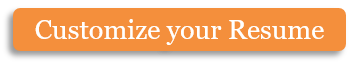 Additional Comments:Copyright information - Please read© This Free Microsoft Office Template is the copyright of Hloom.com. You can download and modify this template for your own personal use. You can (and should!) remove this copyright notice (click here to see how) before customizing the template.You may not distribute or resell this template, or its derivatives, and you may not make it available on other websites without our prior permission. All sharing of this template must be done using a link to http://www.hloom.com/. For any questions relating to the use of this template please email us - info@hloom.comStudent Name:Grade:Assessment Date:Administering Teacher:Administering Teacher:Title of Text Used for Assessment:Title of Text Used for Assessment:Title of Text Used for Assessment:Title of Writing Sample Used for Assessment:Title of Writing Sample Used for Assessment:Title of Writing Sample Used for Assessment:Title of Writing Sample Used for Assessment:Test QuestionYes/NoTeacher CommentsDid the student read the text in a reasonable amount of time?NoShelby paused for long periods of time when she found an unfamiliar word.Was the student able to answer complex questions about the text?YesWhen reading out loud, does the student stumble over unfamiliar passages?NoThe only thing that slowed Shelby down was the amount of time she needed to decide the definition or proper pronunciation of unfamiliar words.Is the student able to discover the meaning of unfamiliar words via clues in the surrounding text?YesEven though Shelby does figure out the word’s meaning, I'm very concerned about how much time she takes to make the connection. I'm worried that a poor vocabulary will eventually cause her to stop reading.Could the student accurately summarize the text?YesTechnically, Shelby provided an accurate summary, but the way she did so was of concern. It felt like she memorized it. I want to work on her comprehension skills.Did the student connect with the text or did the student simply say the words without comprehending the meaning?NoI don't think Shelby experienced any real connection to the text. She simply went through the motions of reading it.When writing, does the student use complete sentences?YesWhen writing, does the student use complex words and sentences?NoThe writing is clear and very concise, but the vocabulary is basic. Shelby likes to use short sentences. I suspect she hasn't fully grasped how to use punctuation properly.Does the student use proper punctuation?YesIt was limited.Does the writing follow a logical style and have a beginning, middle and end?Yes